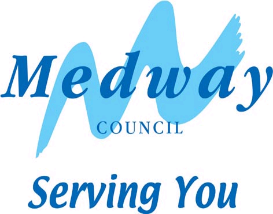 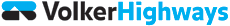 Where will the works take place? In Chatsworth Drive, Strood at its junction with Cooling Road.What are we planning to do?Medway Council and our Term Contractor, Volker Highways, are planning to undertake works to improve pedestrian accessibility at Chatsworth Drive. This will involve the construction of a dropped kerb crossing point with tactile paving at the junction with Cooling Road.	When will the work start and how long will it take?The works are programmed to start on 05 February 2024 for a period of three days. However, this could be subject to change due to unforeseen circumstances. The Contractor may need to return to site at a later date should there be adverse weather, or other unforeseen circumstances. Why do we want to do this work?To improve the accessibility for pedestrians.How will we carry out the work and how will it affect you?The works are planned to be undertaken weekdays from 7am to 7pm.In order to undertake the works safely for residents, visitors and our workforce it may be necessary to temporarily close footways and restrict parking near to the works. Temporary, accessible, pedestrian routes will be provided if footways are closed.As far as practically possible disruptions will be kept to a minimum and the council apologises for any inconvenience these works may cause.Please respect our workers space and safety by driving carefully and slowly through the roadworks. Feedback from our workers shows that too many drivers go too fast through roadworks. Everyone is entitled to a safe workplace. Our men and women work next to moving traffic and risk injury every day.How to contact us?If you have any problems or queries with the above, please speak to our workforce on site or call our Customer and Business Support on 01634 333333 (Monday to Friday from 9am-5pm). If you wish to contact the Council through the Minicom (text) facility, please ring 01634 331300.WARNING – Beware Bogus CallersMedway Council Highways do not allow works to be carried out on private properties. If anyone says they are working for our specialist contractors or us and offer to carry out any work for cash, they should be treated with caution. We advise you to contact Action Fraud on 0300 123 2040 or alternatively through their website actionfraud.police.uk